Weekly Study Planner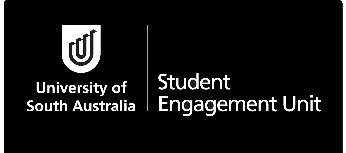 Free student diaries and wall planners will be available at USASA Campus Counters from O’WeekTimeMondayTuesdayWednesdayThursdayFridaySaturdaySunday7-88-99-1010-1111-1212-11-22-33-44-55-66-77-88-99-1010-11